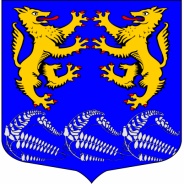 Муниципальное образование«ЛЕСКОЛОВСКОЕ СЕЛЬСКОЕ ПОСЕЛЕНИЕ»Всеволожского муниципального района Ленинградской областиАДМИНИСТРАЦИЯП О С Т А Н О В Л Е Н И Е«08»  ноября   2017  г.                                                                              № 246дер. Верхние Осельки					                                               	       Об утверждении порядка выдачи разрешения представителем нанимателя (работодателем) на участие муниципальных служащих муниципального образования «Лесколовское сельское поселение» Всеволожского муниципального района Ленинградской области на безвозмездной основе в управлении некоммерческой организацией в качестве единоличного исполнительного органа или вхождение в состав ее коллегиального органа управленияВ соответствии с пунктом 3 части 1 статьи 14 Федерального закона от 02.03.2007 № 25-ФЗ «О муниципальной службе в Российской Федерации», Федеральным законом от 03.04.2017 года №64-ФЗ «О внесении изменений в отдельные законодательные акты Российской Федерации в целях совершенствования государственной политики в области противодействия коррупции», администрация муниципального образования «Лесколовское сельское поселение» Всеволожского муниципального района Ленинградской области  ПОСТАНОВЛЯЕТ:1. Утвердить Порядок выдачи разрешения представителем нанимателя (работодателем) на участие муниципальных служащих муниципального образования «Лесколовское сельское поселение» Всеволожского муниципального района Ленинградской области на безвозмездной основе в управлении некоммерческой организацией в качестве единоличного исполнительного органа или вхождение в состав ее коллегиального органа управления согласно приложения 1.2. Утвердить форму Заявления о разрешении участвовать на безвозмездной основе в управлении некоммерческой организацией в качестве единоличного исполнительного органа или вхождения  в состав их коллегиальных органов Приложение №2. 3.Контроль за исполнением настоящего постановления возложить на  заместителя главы администрации  муниципального образования «Лесколовское сельское поселение» Всеволожского муниципального района Ленинградской области.4. Настоящее постановление вступает в силу со дня его официального обнародования. Глава администрации                                                                          А.Г. АнанянСогласовано:Главный специалист – юрист администрации			Е.В. Белякова«___»_____________2017 г.Главный специалист по кадровой службе иархивному делопроизводству                                         Е.В.Алексеева«___»_________________2017 г.                                         Расчёт рассылки:в делов   комиссию по соблюдению требований к служебному поведению мун. служ. и лиц. зам. прокуратурусайт администрации  Порядок выдачи разрешения представителем нанимателя (работодателем) на участие муниципальных служащих муниципального образования «Лесколовское сельское поселение» Всеволожского муниципального района Ленинградской  области на безвозмездной основе в управлении некоммерческой организацией в качестве единоличного исполнительного органа или вхождение в состав ее коллегиального органа управления (далее - Порядок)1.  Настоящий Порядок  разработан в целях  исполнения Федерального закона от 02.03.2007 № 25-ФЗ «О муниципальной службе в Российской Федерации», и определяет  процедуру выдачи  представителем нанимателя (работодателем) разрешения на участие муниципальных служащих муниципального образования «Лесколовское сельское поселение» Всеволожского муниципального района Ленинградской области  на безвозмездной основе в управлении некоммерческой организацией в качестве единоличного исполнительного органа или вхождение в состав ее коллегиального органа управления (далее - разрешение).2. Муниципальный служащий не вправе заниматься предпринимательской деятельностью лично или через доверенных лиц, участвовать в управлении коммерческой организацией или в управлении некоммерческой организацией (за исключением участия в управлении политической партией; участия в съезде (конференции) или общем собрании иной общественной организации, жилищного, жилищно-строительного, гаражного кооперативов, садоводческого, огороднического, дачного потребительских кооперативов, товарищества собственников недвижимости; участия на безвозмездной основе в управлении указанными некоммерческими организациями (кроме политической партии) в качестве единоличного исполнительного органа или вхождения в состав их коллегиальных органов управления с разрешения представителя нанимателя (работодателя) в порядке, установленном муниципальным правовым актом), кроме случаев, предусмотренных федеральными законами, и случаев, если участие в управлении организацией осуществляется в соответствии с законодательством Российской Федерации от имени органа местного самоуправления.3. Муниципальный служащий обязан обратиться к представителю  нанимателя (работодателю) с заявлением о разрешении ему участвовать на безвозмездной основе в управлении некоммерческими организациями, указанными в пункте 2 настоящего  Порядка (за исключением политических партий)  (далее – некоммерческая организация) в качестве единоличного исполнительного органа или вхождения в состав их коллегиальных органов управления. 4.  В заявлении указываются следующие сведения:- фамилия, имя, отчество муниципального служащего;- замещаемая должность муниципальной службы;- наименование, юридический  и фактический адрес, ИНН, сфера деятельности некоммерческой организации,  в управлении которой планирует участвовать муниципальный служащий;- форма и основания участия муниципального служащего в управлении некоммерческой организацией (единолично или в составе исполнительного органа);-дата начала и окончания участия муниципального служащего в управлении некоммерческой организацией (единолично или в составе исполнительного органа);- иные сведения, которые муниципальный служащий считает необходимым сообщить;- дата представления заявления;- подпись муниципального служащего и контактный телефон.К заявлению должны быть приложены все имеющиеся документы, подтверждающие некоммерческий характер деятельности организации, а так же копию устава организации.5. Заявление оформляется муниципальным служащим   в письменном виде в адрес представителя  нанимателя (работодателя). И направляется представителю нанимателя (работодателю) заблаговременно: не позднее чем за 1 месяц до предполагаемого дня начала указанной деятельности. Специалист, в должностные обязанности которого входит работа по регистрации  поступающей документации производит: - регистрацию заявлений путем внесения записей в журнал регистрации (Приложение №3 к настоящему Порядку);- передачу зарегистрированных заявлений на рассмотрение представителю  нанимателя (работодателю).6. В случае если муниципальный служащий не имеет возможности передать заявление лично, оно может быть направлено в адрес работодателя заказным письмом с уведомлением и описью вложения.7. В случае поступления заказного письма в адрес представителя нанимателя (работодателя) оно подлежит передаче специалисту, в должностные обязанности которого входит работа по регистрации  поступающей документации для регистрации.8. Регистрация заявлений производится в журнале учета заявлений о выдаче муниципальным служащим муниципального образования «Лесколовское сельское поселение» Всеволожского муниципального района Ленинградской  области на безвозмездной основе в управлении некоммерческой организацией в качестве единоличного исполнительного органа или вхождение в состав ее коллегиального органа управления, листы которого должны быть пронумерованы, прошнурованы и скреплены подписью главы администрации муниципального образования «Лесколовское сельское поселение» Всеволожского муниципального района Ленинградской области и печатью.9. На заявлении ставится отметка о его поступлении, в которой указываются дата поступления и входящий номер.10. После регистрации заявления в журнале регистрации оно передается на рассмотрение представителю нанимателя (работодателю) не позднее рабочего дня, следующего за днем регистрации.11. Представитель нанимателя (работодатель), в целях исключения конфликта интересов, а так же возможности    возникновения у муниципального служащего  личной заинтересованности,  рассматривает поступившее заявление на заседании комиссии по соблюдению требований к служебному поведению муниципальных служащих муниципального образования «Лесколовское сельское поселение» Всеволожского муниципального района Ленинградской области  и учитывает рекомендации членов комиссии при принятии решения о даче разрешения либо отказе в разрешении на участие в управлении некоммерческой организацией. Заседания комиссии по соблюдению требований к служебному поведению муниципальных служащих муниципального образования «Лесколовское сельское поселение» Всеволожского муниципального района Ленинградской образования оформляется протоколом и заверяется подписями председателя комиссии, и её членов. Разрешение (отказ в разрешении)  на участие  в управлении некоммерческой организацией на безвозмездной основе  в качестве единоличного исполнительного органа или вхождения  в состав их коллегиальных органов  оформляется распоряжением главы администрации  образования «Лесколовское сельское поселение» Всеволожского муниципального района Ленинградской области и направляется заявителю не позднее трех дней после принятия решения.______________________________________(наименование должности и ФИО руководителя ОМСУ – представителя нанимателя) ___________________________________________________________________(Ф.И.О., должность муниципального служащего)Заявление о разрешении участвовать на безвозмездной основе в управлении некоммерческой организацией в качестве единоличного исполнительного органа (или вхождения  в состав их коллегиальных органов)Я,_______________________________________________________________________________________________________________________________________________________________________________________________________________________________________________________________________________ (ФИО, должность муниципального служащего)прошу разрешить   участвовать в управлении некоммерческой организацией в качестве единоличного исполнительного органа (или войти  в состав их коллегиального органа)________________________________________________________________________________________________________________________________________________________________________________________________________________________________________________(наименование, юридический  и фактический адрес, ИНН, сфера деятельности некоммерческой организации)_______________________________________________________________________________________________________________________________________________________________(характер участия муниципального служащего в управлении некоммерческой организацией (единолично или в составе исполнительного органа) Приложения*:Дата__________________                               Подпись________________Контактный телефон_______________Заявление зарегистрировано в журнале регистрации_____________________г.  за №___________________________________________________________                            (ФИО ответственного лица)*К заявлению должны быть приложены все имеющиеся документы, подтверждающие некоммерческий характер деятельности организацииЖУРНАЛ
учета заявлений муниципальных служащих муниципального образования  «Лесколовское сельское поселение» Всеволожского муниципального района Ленинградской области  о разрешении участвовать на безвозмездной основе в управлении некоммерческой организацией в качестве единоличного исполнительного органа (или вхождения  в состав их коллегиальных органов)Приложение 1УТВЕРЖДЕНОпостановлением администрациимуниципального образования«Лесколовское сельское поселение» Всеволожского муниципального района Ленинградской  области от 08.11.2017 г. № 246Приложение 2УТВЕРЖДЕНОпостановлением администрациимуниципального образования«Лесколовское сельское поселение» Всеволожского муниципального района Ленинградской  области от 08.11.2017 г. № 246Приложение №3  к Порядку выдачи  представителем нанимателя (работодателем) разрешения на участие муниципальных служащих муниципального образования  «Лесколовское сельское поселение» Всеволожского муниципального района Ленинградской области на безвозмездной основе в управлении некоммерческой организацией в качестве единоличного исполнительного органа или вхождение в состав ее коллегиального органа управленияПриложение 2  к Порядку выдачи № п/пНомер, дата заявленияСведения о муниципальном служащем, направившем заявлениеСведения о муниципальном служащем, направившем заявлениеСведения о муниципальном служащем, направившем заявлениеКраткое содержание заявленияФИО лица, принявшего заявление№ п/пНомер, дата заявленияФ.И.О.должностьконтактный номер телефонаКраткое содержание заявленияФИО лица, принявшего заявление